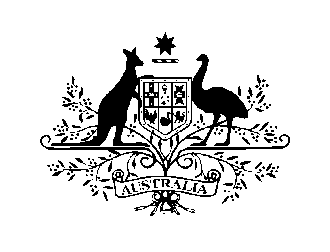 AMBASSADE D’AUSTRALIE EN FRANCEPRIX SADLIER STOKES 2016FORMULAIRE DE CANDIDATUREDate limite d'inscription : vendredi 18 mars 2016_______________________________________________________________Nom de l’établissement :_______________________________________________________________Adresse :_______________________________________________________________Nom de l’enseignant(e) :Téléphone :E-mail :_______________________________________________________________Nom du directeur / de la directrice de l’établissement :Téléphone :E-mail :_______________________________________________________________Titre du projet :Classe : Nombre d’élèves impliqués :Date de début du projet :Date de fin de projet :_______________________________________________________________Veuillez développer les questions suivantes dans le cadre fourni, de façon aussi détaillée que possible :ProjetObjectifs pédagogiquesMéthode d’enseignement Autres élémentsUtilisation des fondsDÉCLARATION DU DEMANDEUR« Je, soussigné(e), Directeur/Directrice d’établissement, certifie que l’auteur(e) de cette demande est un(e) enseignant(e) en poste dans mon établissement, que j’ai été informé(e) de son projet, et que j’y apporte mon soutien. »Signature du Directeur/de la Directrice						Date________________________________________________________________« Je, soussigné(e), enseignant(e), certifie que si j'obtiens cette bourse, j'accepte toutes les conditions relatives à son obtention, telles qu’elles sont décrites dans la notice "Informations relatives à la candidature". »Signature de l’enseignant(e) candidat(e)						Date_______________________________________________________________DATE LIMITE D'INSCRIPTION : vendredi 18 mars 2016Merci d’envoyer votre dossier avant cette date à Thaïs Laborde, Chargée des relations publiques, à l’adresse suivante : thais.laborde@dfat.gov.au. Seules les candidatures soumises au format électronique seront prises en considération.Veuillez faire un résumé de votre projetVeuillez décrire les objectifs pédagogiques pour les élèvesVeuillez décrire votre méthode d'enseignement pour ce projetVeuillez indiquer tout autre élément que vous jugez utile concernant votre candidatureVeuillez indiquer comment l’argent du prix sera utilisé au bénéfice de votre école